23.06.2020 r. Klasa 6 A – INFORMATYKATemat: Animacja poklatkowa, część II.Zapisz temat w zeszycie. Zapoznaj się z materiałem zawartym poniżej.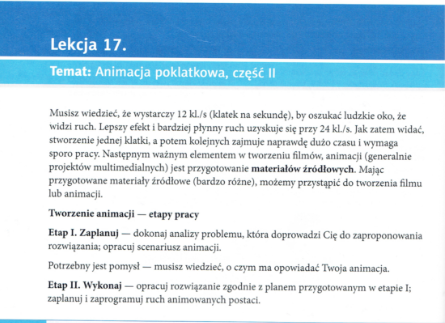 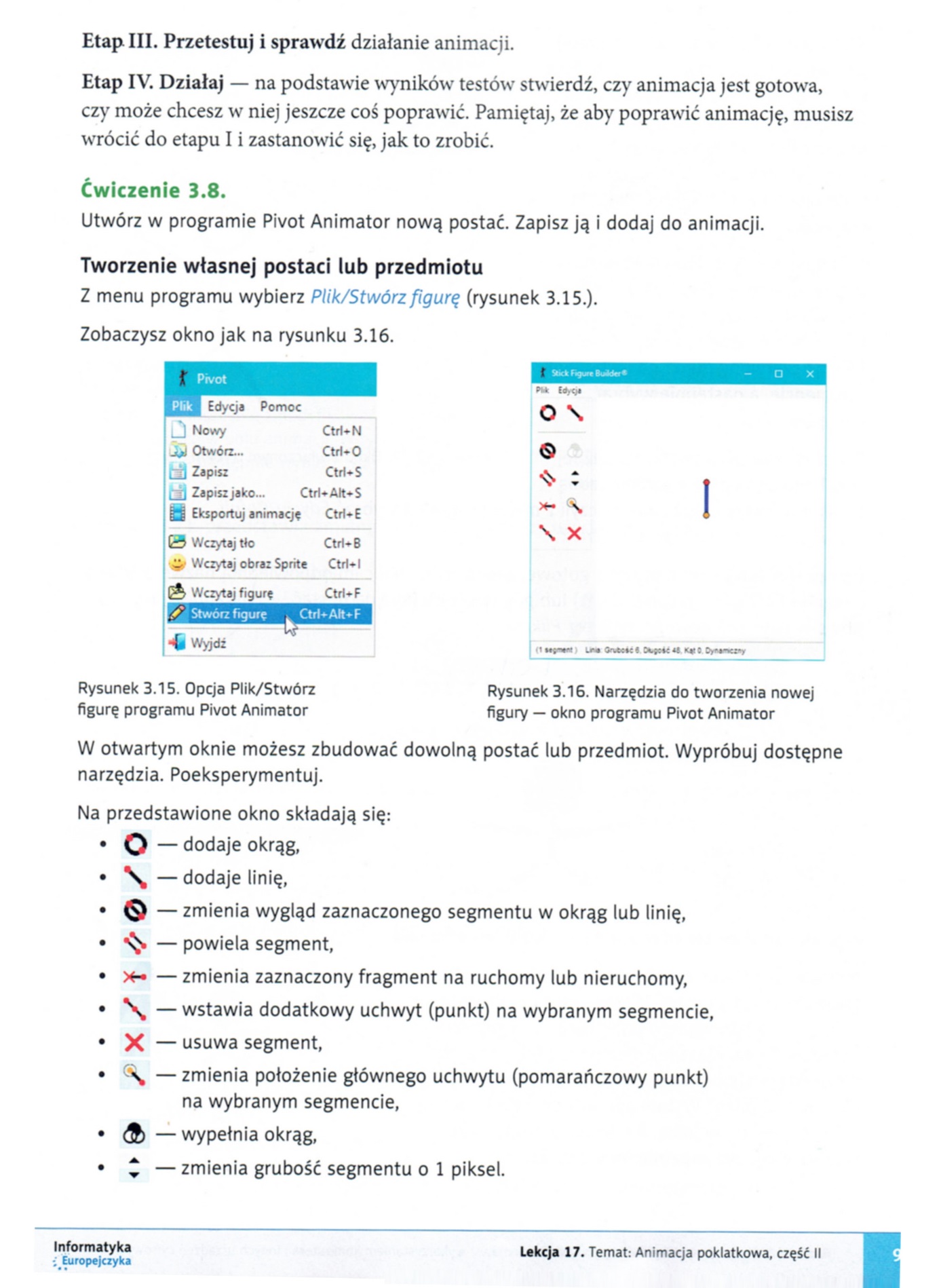 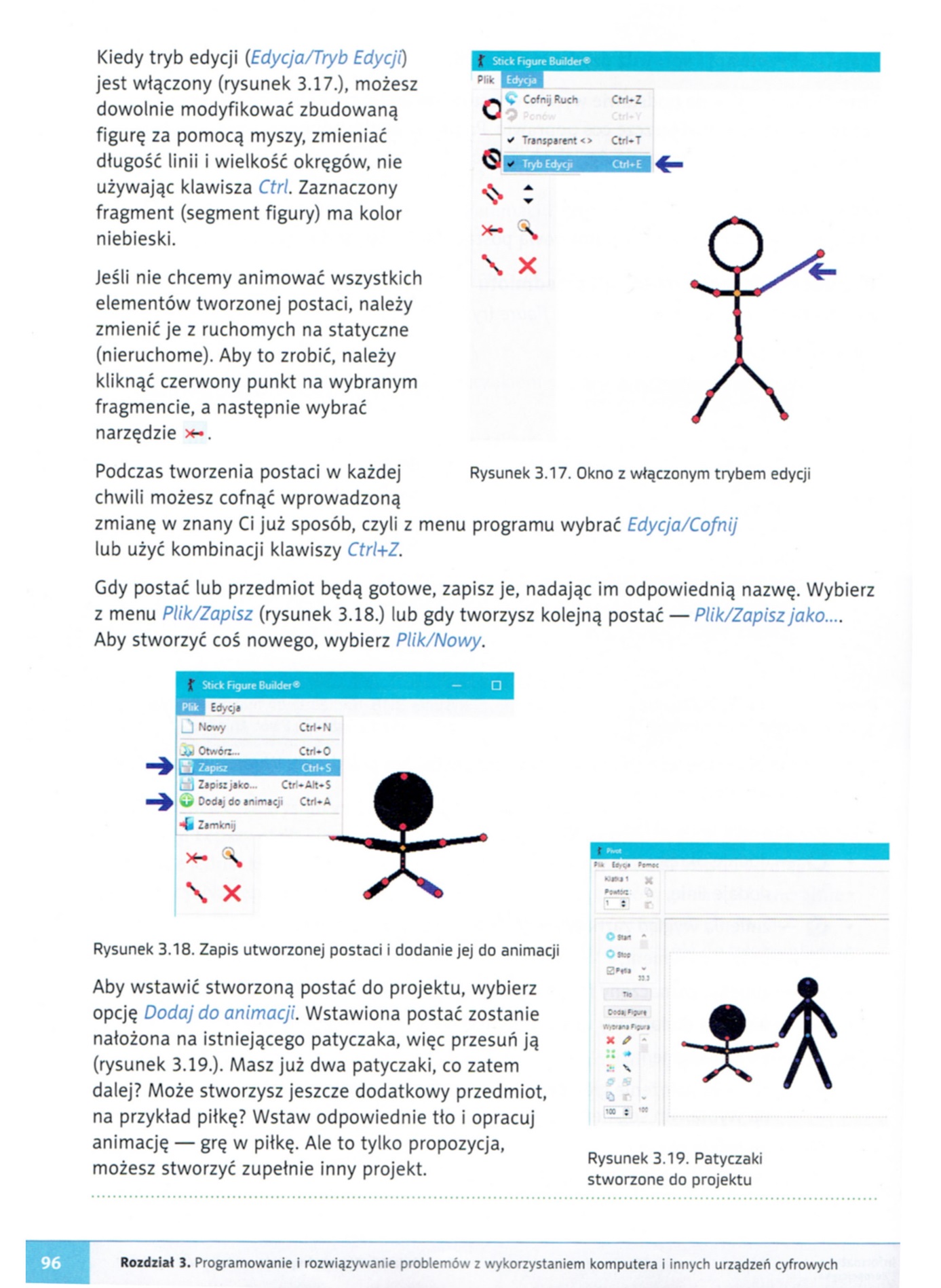 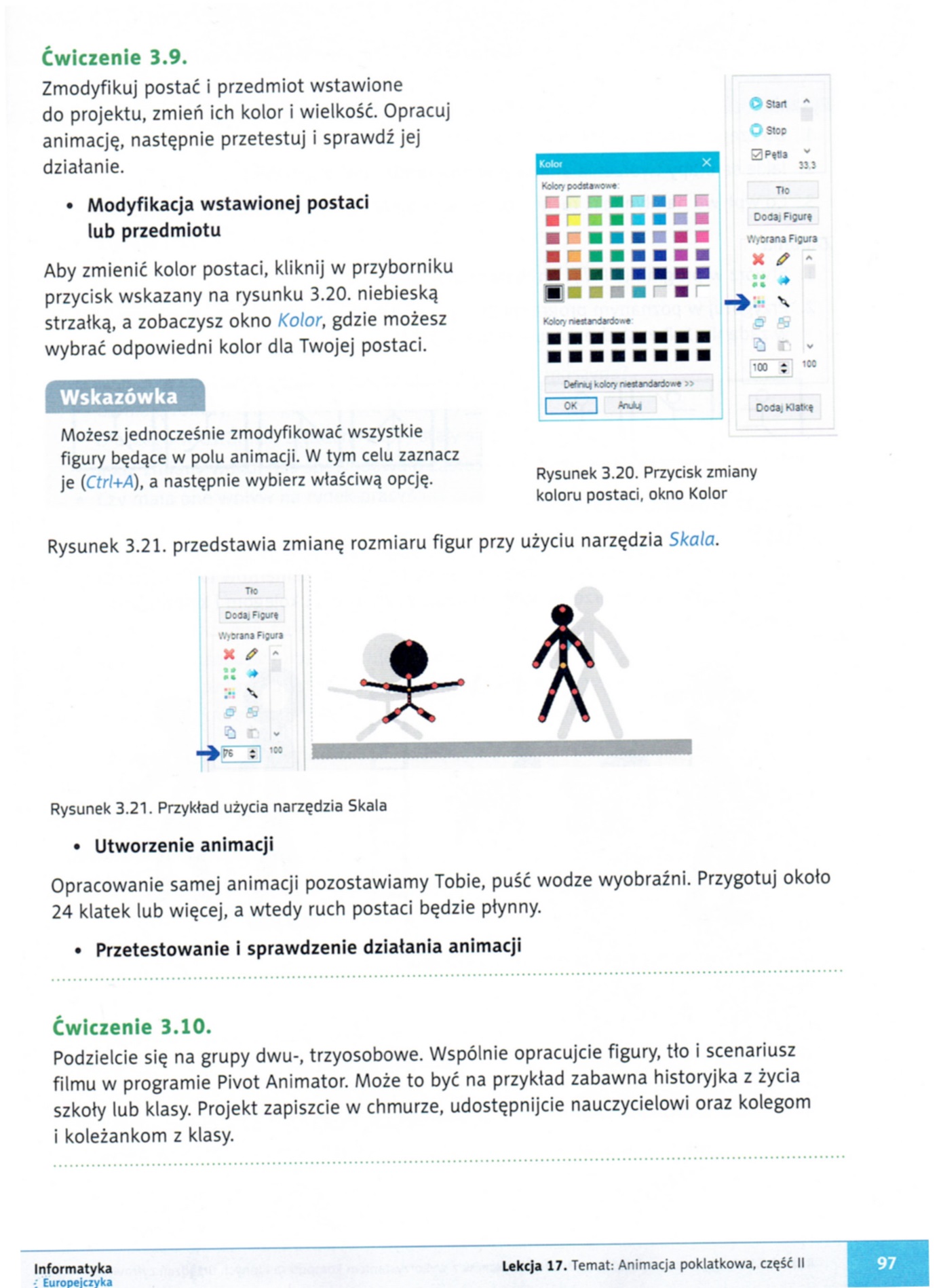 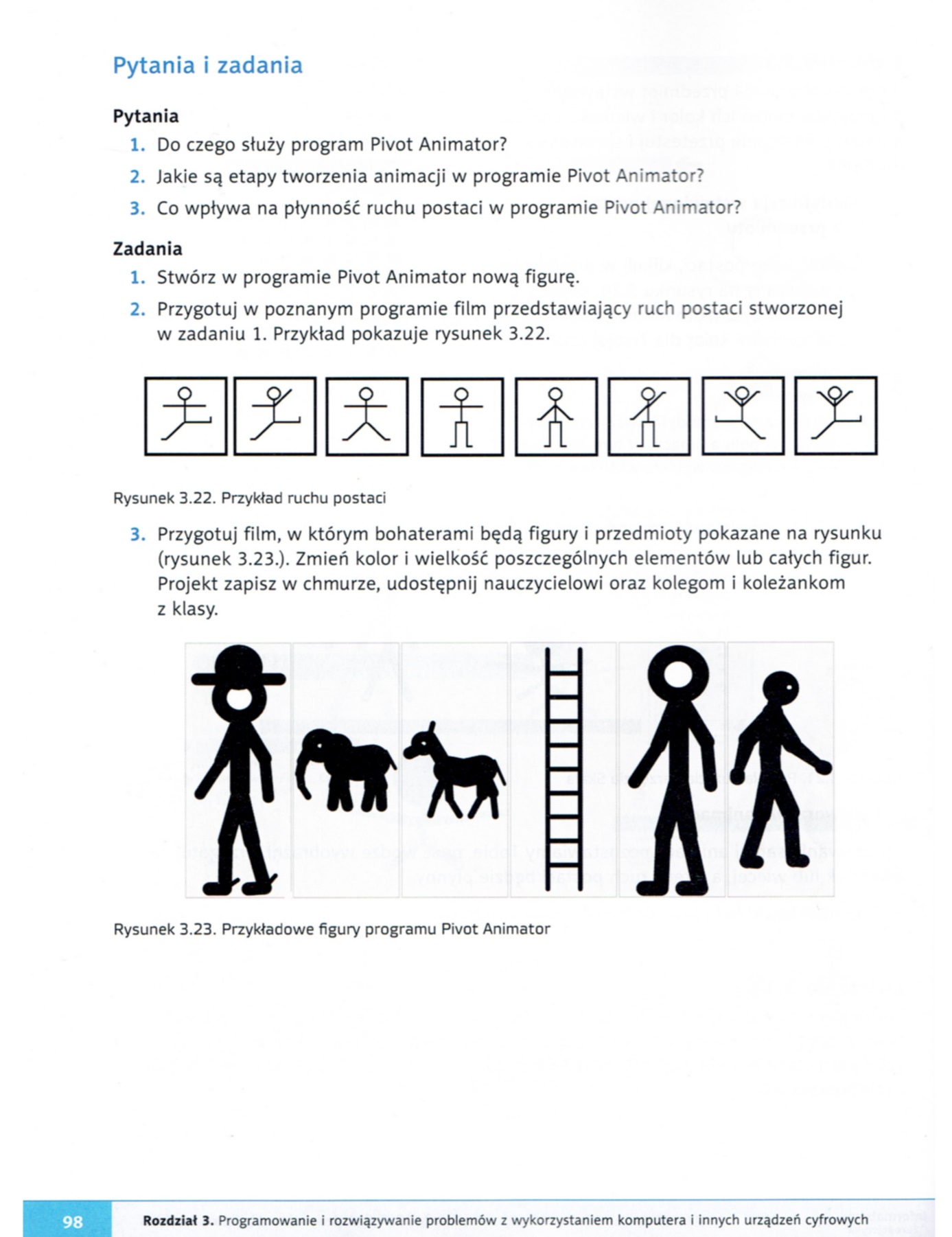 Wykonaj Ćwiczenie 3.8. str. 95 i Ćwiczenie 3.9. str. 97. Miłej zabawy.Ustnie odpowiedz na pytanie 3 str. 98.Pozdrawiam serdecznie. Dbajcie o siebie.